Símbolos de escritura para autores¡Los siguientes símbolos pueden usarse para detalles!Writing Academy 2                                        September 20, 2018 NotasSet your IntentionsWhy is writing important for elementary students (Rationale) The Writing ProcessWhat are your Composition Resources?  Steps to Deconstructing the Prompt Web Organizer Components Expository Pillar Introducción Idea Principal Símbolos para la Idea PrincipalConclusión Notas o detalles adicionales: Prompt Writing Guide Deconstruct the Prompt Underline the BOLD wordsRead each action and completeChange the prompt to a questionUnderline the key words / circle # wordsWrite a questionAnswer the question ( Look at your THINK action to help) Complete Web Graphic Organizer Write answer to question inside Topic circle Write 2 Main Ideas to support topicWrite your Conclusion (TRUSIM STATEMENT)The Expository Pillar Write the Introduction Write the Lead SentenceQuestionDescriptive Segment QuoteWrite Topic Sentence including the main idea statementsWrite complete Main Idea StatementsDevelop details using the Author’s Craft SymbolsConclusion Answer the prompt State your Truism Writing Academy AgendaWelcome (2min)Norms (2 min)Set Your Intention (3 min)Rationale (20min)Deconstruct the Prompt (80 min) – See It, Name It, Do ItExpository Prompt Web Graphic Organizer Expository Pillar Authors Craft Writing SymbolsTruismsReflections (5 min)Campus Action Plan ( 30min) Survey (2min)The Expository Pillar        WEB Graphic Organizer              Idea Principal # 1                                                  Idea Principal # 2                                             Tópico 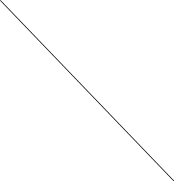                                           Conclusión Main-Idea Sentence StartersSímboloSignificado Sentimientos Dialogo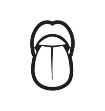 Gusto / Sabor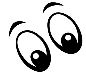 Vista / Ver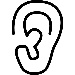 Oído / Escuchar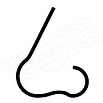 Olfato/ Olor / Aroma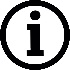 Información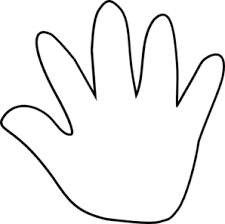 Tacto / TocarPensarVocabulario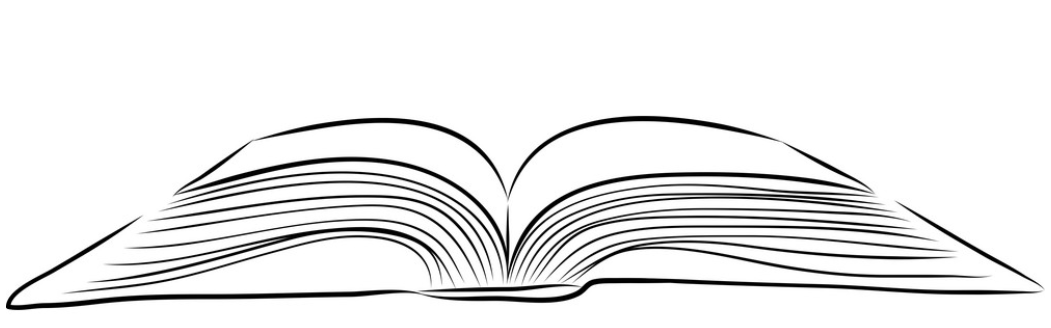 Conexión a Texto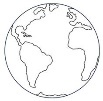 Conexión al mundo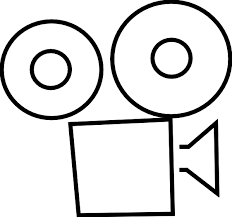 Conexión a una películaIncreíble pensar acerca de…Creerías que… Déjame explicártelo… Entonces, que hay acerca de esto… Te va a encantar conocer acerca de… IncreíblementeTe das cuenta de que… Es verdad que… Te has puesto a pensar… Entonces, quieres entender como…. Te has preguntado… Por qué…?Déjame decirte acerca de…Como podrías… Claro, la mayoría de la gente está de acuerdo que… Cuando… De hecho…Donde podría… Es interesante notar que… Como…De una forma divertida / Graciosa…La mayoría cree que… Sorpresivamente…Por supuesto,Actualmente… Seguramente…Usualmente…Muchas veces… Es increíble que… Por años… Muy seguido… Algunas veces…Ahora que… Históricamente, Es difícil de creer, pero… Por cierto… Mas vale que creas que… Descubrirás que… Pronto veras que… Pronto vas a descubrir que… No crees que… Entonces, Estarás de acuerdo que… Nadie puede decir que… Ciertamente, Sin lugar a dudas… Efectivamente, Verdaderamente, Normalmente, En primero lugar, Finalmente, ImaginaLos expertos están de acuerdo que… Antes que nada, Permíteme que te actualice… En muchas formas… Hay muchas razones por las que… Entonces por qué… Hay muchas formas en las que… Que hay de grandioso en… Suficientemente interesante… Supongamos que… Vamos a echar un vistazo a… Recuerdas que… Todo comenzó cuando… Trata de visualizar… Alguna vez has visto… Estas consciente que…Es fascinante saber que… Podría sorprenderte que aprender acerca de… Asombrosamente, Extrañamente.. Sin dudas… En efecto,Seguramente, La mayoría no está familiarizado con…Típicamente, La experiencia demuestra que, En mi experiencia… La mayoría está de acuerdo que… 